Nothing says you care like underwear!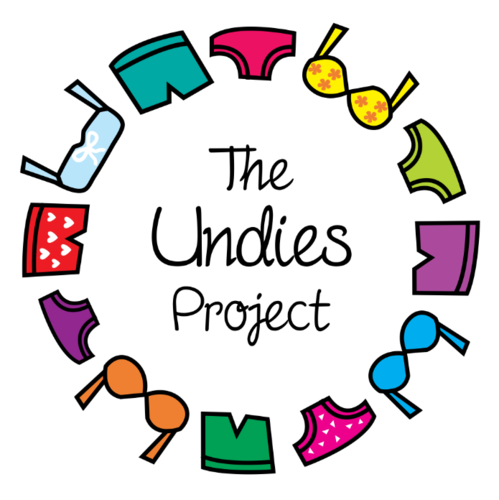 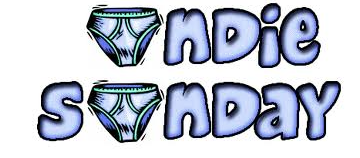 ALBERTSON MEMORIAL CHURCHReceiving donations of underwear for men, women and children in need to help improve their lives.NEW women’s panties   
NEW men’s boxers and briefs  
NEW children’s underwear   All sizes and ages needed.All items donated will be distributed to local area organizations that help those in need.Underwear is the most under-donated, and most needed, item of clothing. No one should be deprived of the simple, daily necessity of clean underwear that many of us take for granted. Hygiene and physical comfort are only a part of this basic human need. New, clean underwear also provides dignity and self esteem.The Undies Project Inc. was started to fulfill this need.www.theundiesproject.orgThe Undies Project Inc. is a registered 501(c)(3) organization.